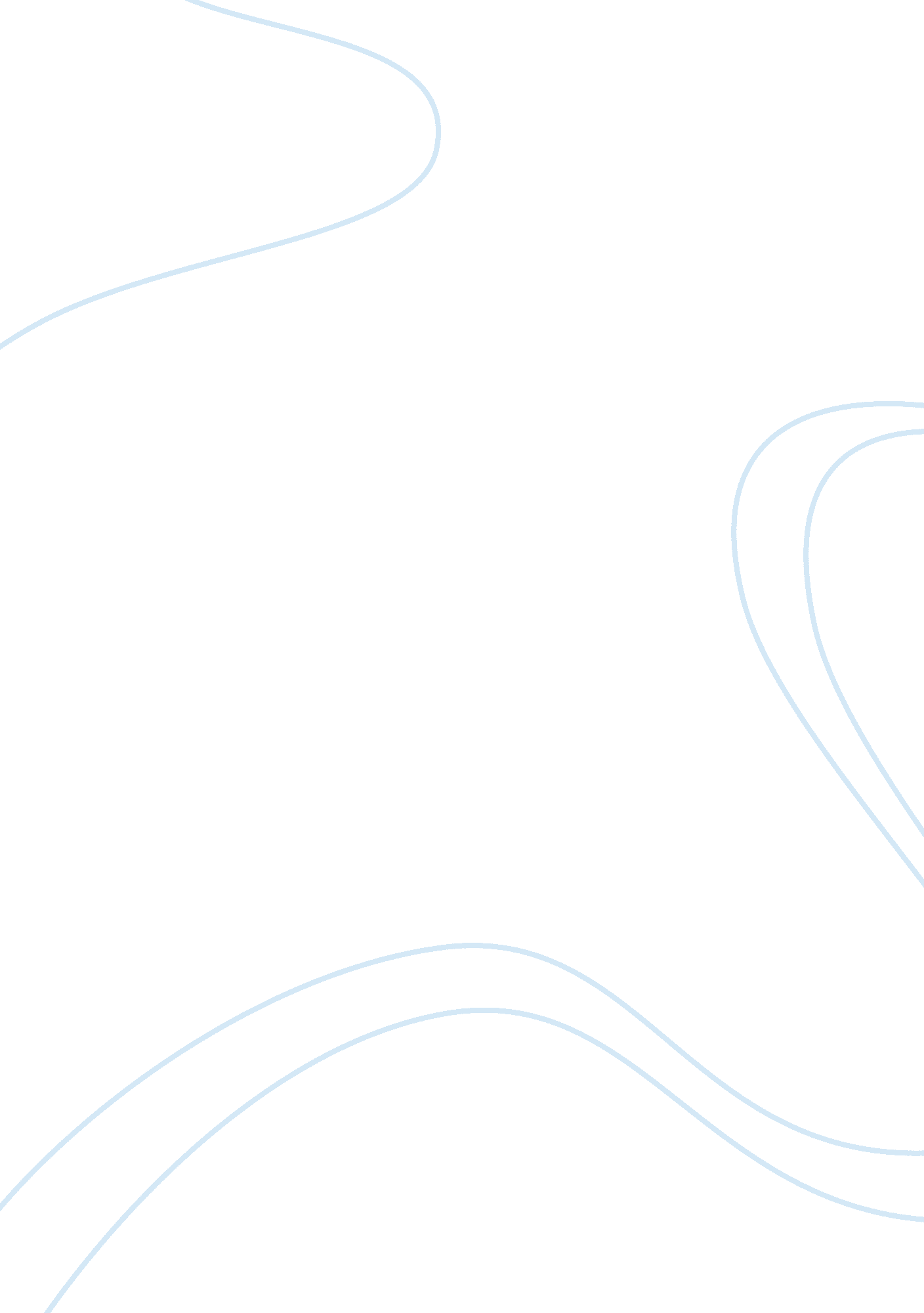 Conclusion of logoplaste's business planBusiness, Management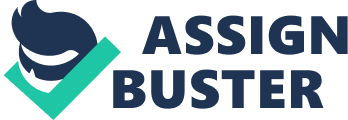 Conclusion Summarizing the above, it can be said that in order to increase profits and gain market share in the new economies, Logoplaste would needto conduct a number of significant changes within the company. Accordingly, the most important actions can be defined as follows: 
With respect to production, Logoplaste should 
Maintain the hole-in-the-wall concept 
Promote Logoplaste’s Innovation Lab 
Continuously improve the lab 
With respect to operational activities, Logoplaste should 
Keep the costs low 
Maintain the “ Can Do” attitude 
Establish lean entrepreneurial ventures in the US 
Manage the back-office functions locally 
With respect to finance, Logoplaste should 
Take a financing decision 
Define a repayment plan 
Establish long-term contracts with the clients 
Adjust the length of contracts to the duration of repayment period 
Analyze the expected future interest rates 
With respect to culture and competition, Logoplaste should 
Continue ILab and transparent contract negotiations 
With respect to customers, Logoplaste should 
Strengthen relationships with large FMCG companies 
Show flexibility to the clients 
Respond to the demands of the customers 
In addition to these activities, Logoplaste should 
Expand internationally and keep growing 
Conduct risk analysis and identify strategies to mitigate risk 
Being pro-risk and make an effective risk management plan 
Manage change resistance 
Logoplaste should start by penetrating the US, which is its existing market. The sheer size of the American market, political stability, trade barriers, and low corruption make the US the most suitable penetrating option for Logoplaste compared to other markets. 
This report conducted a SWOT analysis to analyse the micro and macroeconomic environment of the Logoplaste company with a view to determining the strategic option which can help secure the near and longterm future of the company. Logoplaste should direct its efforts at increasing its growth rate. This can be achieved by targeting local firms functioning in the current markets more aggressively and by securing the growth through propagation into new markets. 
Different measures are needed to be taken to put these actions into practice. These actions include but are not limited to conducting regular workshops and meetings to gain the perspectives and opinions of the staff members, contemplation of a growth strategy, conducting market analysis in the foreign economies where the company intends to expand, and investing in new technologies. Taking the proposed measures would help Logoplaste achieve the desired change in the long-term. 
Nevertheless, the company needs to conduct a thorough risk analysis before expanding internationally to maximize its chances of success. Earlier identification and targeting of the risks and taking appropriate measures to mitigate them is fundamental to successful expansion in foreign countries where the company has not done business before. 
In conclusion, Logoplaste is a very successful company and has all the potential and resources to grow internationally. In this age of globalization, a company cannot gain global recognition without expanding internationally and enlarging its consumer base across nations and geographic boundaries. It is anticipated that if Logoplaste places emphasis on the aforementioned actions in the report, it would not take the company long to position itself among the most successful global corporations and take its profitability to new heights. 